السؤال الأول : (6 درجات) (1) اختبر تقارب أو تباعد كلٌّ من المتتاليتين التاليتين:    ،      (2) اختبر تقارب أو تباعد كلٌّ من المتسلسلات التالية:       (أ)          (ب)             (ج)        )د)  السؤال الثاني: (8 درجات)(1) أوجد نصف قطر وفترة تقارب متسلسلة القوى التالية:   .(2) مثّل الدالة     بمتسلسة قوى وجد فترة تقاربها ثم استنتج قيمة المتسلسلة .(3) استخدم متسلسلة ماكلورين لدالة الاسية التالية:   ,   لإيجاد قيمة تقريبية للتكامل التالي:   .السؤال الثالث: (8 درجات)(1) لتكن الدالة  المعرفة على الفترة ، ولنفرض أنها دورية على  (أي ).           (أ) جد متسلسلة فورييه (Fourier series)  للدالة   على الفترة .          (ب) استنتج من (أ) قيمة المجموع التالي:  .(2)  أوجد تكامل فورييه (Fourier integral) للدالة:       على الفترة ، ثم استنتج قيمة التكامل المعتل:   .   السؤال الرابع: (18 درجة)(1) إذا كانت  ،  فاحسب     (2) أوجد حلول المعادلات التفاضلية التالية:     (أ)          (ب)        (ج)       (د)     (ه) 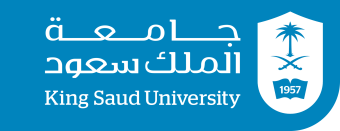 كلية العلوم - قسم الرياضياتالاختبار النهائي للمقرر  209 ريضالفصل الدراسي الثاني 1444 ھـالمدة:  ثلاث ساعات